Web Design- Hamm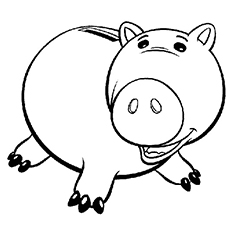 mfarrell@iwacademy.orgMs. FarrellLap 3: CSS- Styling WebsitesLap 3 Essential Question: What is CSS and how do you use it to style websites?Late Assignments from Lap 3Are all due by the last class day on Lap 4.Failure to turn in late or missing work by the last class day on Lap 4 will result in a zero for that particular assignment – no exceptions. OverviewStudents will be introduced to CSS (Cascading Style Sheets) during this LAP. Students will also learn various ways to style websites such as font, color, using CSS Selectors, CSS tags, CSS class, and CSS id. Students will also learn how to style several images to fit together.RationaleThis LAP introduces students to CSS, which is a very common way to style websites. This language is important to use so that students may use these skills to design a web page properly. These skills will be important for them to learn how to create websites throughout this LAP and semester.Learning Goals Students will be introduced to CSS (Cascading Style Sheets)Students will understand the difference between CSS and HTML and why it is important to understand both of them.Students will learn about CSS Selectors.Students will learn how to select a CSS style by tag.Students will learn how to select CSS style by classStudents will learn how to select CSS style by idStudents will learn the Cascade (order of selector precedence)Lap 3 Formative AssessmentsLap 3 Summative AssessmentOpen LabEnrichment Calendar of EventsComing up next…Lap 4 – Design your own Web PageFormative Assignments due throughout this LAP Formative Assignments due throughout this LAP Introduction to CSS (17 Points)Introduction to CSS Quiz (2)Exercise 3.1.4: First style with CSS (5)Exercise 3.1.5: List Styling (5)Exercise 3.1.6: Endangered Animals: Skelton (5)CSS Select by Tag (21 Points)CSS Select by Tag Quiz (1)Exercise 3.2.5: Set List  (10)Exercise 3.2.6: Your Appliance Recommendations (5)Exercise 3.2.7: Endangered Animals: Style the Headers (5)CSS Select by Class (26 Points)CSS: Select by Class Quiz (1)Exercise 3.3.4: Swim Meet (10)Exercise 3.3.5: Favorite Things (10)Exercise 3.3.6: Endangered Animals: Add Color Coding (5)CSS Select by ID (21 Points)CSS Select By ID Quiz (1)Exercise 3.4.4: Must Do Today! (5)Exercise 3.4.5: Lomeli’s Menu (10)Exercise 3.4.6: Endangered Animals: Add Pictures (5)The Cascade (13 Points)The Cascade Quiz (3)Exercise 3.5.5: We Really Like Dairy (5)Exercise 3.5.6: Style the Table (5)Due dates will be listed on calendar.Lap 3 Essential Question:What is CSS and how do you use it to style websitesLap 3 Essential Question:What is CSS and how do you use it to style websitesAt the end of this LAP, students will be taking a 7 question end of unit test. This test is 7 questions and is worth 14 points. Students will be assessed on topics that were learned throughout LAP 3.D Day 3/7Requirements Requirements There are no open lab requirements during this LAP. However, students are expected to be completed with the assignments by the end of class on the due date because they will be taking their unit test in class. Students may need to attend open labs to be caught up with their work, but it is not required.You’re A Good Man Charlie BrownYou’re A Good Man Charlie BrownStudents will have the opportunity to see You’re A Good Man Charlie Brown at Incarnate Word Academy. Rosters will be present after the show. Cast and Crew members do not need to sign the rosters.October 3-5 2019Day 1 Day 1 Due at class time – Nothing at this time. What we are doing today – Today we will be going over LAP 3, looking at due dates and topics. Then, we will start LAP 3, CSS.Assignment for next time – Nothing at this time.B Day 10/3Day 2Day 2Due at class time – None at this time!What we are doing today – Students will continue working on their lessons.Assignment for next time –Nothing at this time.D Day 10/7Day 3Day 3Due at class time – None at this time! What we are doing today – Today we will continue working on our online lessons.Assignment for next time – Nothing at this time.G Day 10/10Day 4Day 4Due at class time – None at this time!What we are doing today – Today we will continue working on our online lessons.Assignment for next time – All LAP 3 Activities due next class!H Day 10/11Day 5Day 5Due at class time – All Unit 2 Activities should be completed! Also we will be taking our LAP 2 test in class today.What we are doing today –  Today we will take some time to review. Then, we will take the unit test in class. Finally, if there is time, I will pass out the next LAP and explain the unit.Assignment for next time – Nothing, new LAP during next class!B Day 10/17